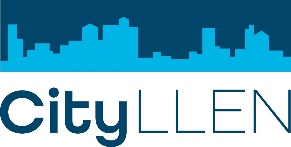 Position Description: Part-Time Bookkeeper or AccountantCapital City Local Learning & Employment Network. About the City LLENThe Capital City Local Learning and Employment Network, the `City LLEN’ was established in 2002.  We are funded by the State Government to deliver a range of initiatives to at-risk young people and secondary school students to enhance their engagement, attendance, career aspirations and post-school transition.The City LLEN is a not for profit community organisation governed by a board - the Committee of Management, members of which represent the education, training, industry and community sectors within the City of Melbourne.  There are 31 LLEN’s in Victoria, each based on one or more local council boundary areas.Our office is located at Level 4, Suite 404, 365 Little Collins Street, Melbourne.The RoleWe require a part time bookkeeper or accountant.  The bookkeeper/accountant would be typically required to attend one day a month or fortnightly to carry out preparation of monthly finance statements. School hours are fine. From time to time extra hours maybe required - attendance days/times can be negotiated.  The preferred candidate will demonstrate high level bookkeeping skills and be prepared to respond to the potential scrutiny of their reports by the Committee of Management and independent auditor.  Reports to: Chief Executive Officer and Treasurer (when required)Bookkeeper Position DutiesUse MYOB Account Right in the cloud to manage the LLEN’s finance records and per state government reporting categories and expense definitionsReconcile monthly bank statementsRecord and input all City LLEN transaction in MYOB – including Accounts Payable, Accounts Receivable, Payroll maintaining the General LedgerAccurately determine and prepare BAS, IAS, FBT, Portable Long Service Leave, Payment Summaries and any other ATO documentation and communicate this information to the CEOAccurately determine net wages, superannuation, leave loading, record annual leave and any other leave taken per staff member and prepare fortnightly payslipsOversee DGR payments/FBT calculationsPrepare financial documents required for annual audit, including the general ledger, trail end of year balance, bank reconciliations and liaise with auditorPrepare end of month finance statements as per Government requirements - the financial reports should include the Operating Statement (including budget), Balance Sheet, P & L, Cash Flow Statement, Payments summary.Provide finance advice and any other reporting functions as requested by the Committee of Management (Board) or CEOCheck payment records, BPAY, invoices, petty cash and debit card expenditure recordsCheck that all finance transactions are carried out following the organisations governance rules.The Capital City LLEN operates under strict financial governance rules – these are detailed in the Governance Manual which will be supplied to the successful candidate.Skills and AbilitiesSound, demonstrated experience using MYOBUnderstand the Tax environment of not for profit incorporated associationsUnderstand finance reporting requirements and termsQualifications or studying to receive qualifications in bookkeeping, accounting or equivalent Attention to detail and high-level numeracy skillsExcellent communication skillsStrong Excel skillsHigh level of integrityEmployment ConditionsCasual or Part-time employment will be offered with an hourly rate to be negotiated based on qualifications, skills and experience. Our contract with the Government stipulates conducting a Police Check for all LLEN staff – this will be organised and paid for by the City LLEN.  Currently we are funded to the end of 2021.  The successful candidate will be required to attend the City LLEN office to fulfil their duties and will also be expected to attend the Annual General Meeting held out of hours once a year.For more information, please contact Louise Smith, CEO on 0430 132 499. How to ApplyApplicants are invited to  send an email detailing their experience in the not for profit sector, capacity to deliver the position duties, preferred attendance pattern/times and attach a detailed resume, including 2 referees to:  info@ccllen.org.au by 29 January 2020.